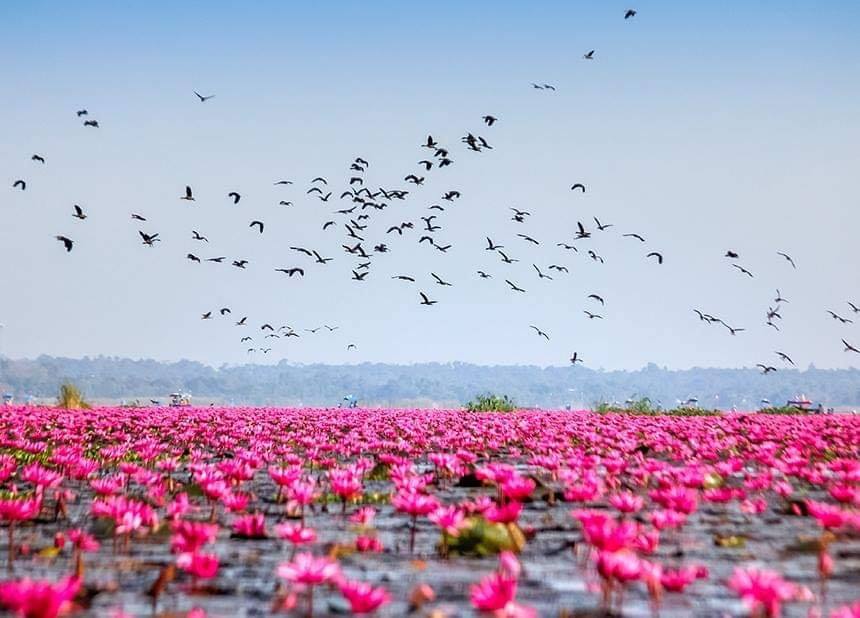 จัดทำและรวบรวมโดยกลุ่มสารสนเทศการเกษตรสำนักงานเกษตรและสหกรณ์จังหวัดพะเยา ชั้น 4 ศาลากลางจังหวัดพะเยาตำบลบ้านต๋อม อำเภอเมือง จังหวัดพะเยา 560000-5441-1218,0-5444-9626Website : www.moac.info.net/phayao,www.opsmoac.go.th/phayao-homeEmail: paco_pyo@opsmoac.go.thFacebook: Pacopyo218@gmail.com